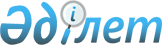 "2021 – 2023 жылдарға арналған Жалағаш кентінің бюджеті туралы" Жалағаш аудандық мәслихатының 2020 жылғы 28 желтоқсандағы № 70-1 шешіміне өзгерістер енгізу туралыҚызылорда облысы Жалағаш аудандық мәслихатының 2021 жылғы 7 желтоқсандағы № 11-1 шешімі
      Жалағаш аудандық мәслихаты ШЕШТІ:
      1. "2021 – 2023 жылдарға арналған Жалағаш кентінің бюджеті туралы" Жалағаш аудандық мәслихатының 2020 жылғы 28 желтоқсандағы № 70-1 шешіміне (Нормативтік құқықтық актілерді мемлекеттік тіркеу тізілімінде № 8043 болып тіркелген) мынадай өзгерістер енгізілсін:
      1- тармақ жаңа редакцияда жазылсын:
      "1. 2021 – 2023 жылдарға арналған Жалағаш кентінің бюджеті осы шешімнің тиісінше 1, 2 және 3-қосымшаларына сәйкес, оның ішінде 2021 жылға мынадай көлемдерде бекітілсін:
      1) кірістер – 514 072,4 мың теңге, оның ішінде:
      cалықтық түсімдер – 119 669 мың теңге;
      салықтық емес түсімдер –784 мың теңге;
      негізгі капиталды сатудан түсетін түсімдер – 0;
      трансферттер түсімдері – 393 619,4 мың теңге;
      2) шығындар – 517 470,4 мың теңге;
      3) таза бюджеттік кредиттеу – 0;
      бюджеттік кредиттер – 0;
      бюджеттік кредиттерді өтеу – 0;
      4) қаржы активтерімен операциялар бойынша сальдо – 0;
      қаржы активтерін сатып алу – 0;
      мемлекеттің қаржы активтерін сатудан түсетін түсімдер – 0;
      5) бюджет тапшылығы (профициті) – 0;
      6) бюджет тапшылығын қаржыландыру (профицитін пайдалану) – 0;
      қарыздар түсімі – 0;
      қарыздарды өтеу – 0;
      бюджет қаражатының пайдаланылатын қалдықтары – 3 398,0 мың теңге.";
      көрсетілген шешімнің 1-қосымшасы осы шешімнің қосымшасына сәйкес жаңа редакцияда жазылсын.
      2. Осы шешім 2021 жылғы 1 қаңтардан бастап қолданысқа енгізіледі және ресми жариялауға жатады. 2021 жылға арналған Жалағаш кентінің бюджеті
					© 2012. Қазақстан Республикасы Әділет министрлігінің «Қазақстан Республикасының Заңнама және құқықтық ақпарат институты» ШЖҚ РМК
				
      Жалағаш аудандық мәслихатының хатшысы 

Г.Курманбаева
Жалағаш аудандық мәслихатының
2021 жылғы 7 желтоқсандағы
№ 11-1 шешіміне қосымшаЖалағаш аудандық мәслихатының
2020 жылғы 28 желтоқсандағы
№ 70-1 шешіміне 1-қосымша
Санаты 
Санаты 
Санаты 
Санаты 
Сомасы,
мың теңге
Сыныбы 
Сыныбы 
Сыныбы 
Сомасы,
мың теңге
Кіші сыныбы
Кіші сыныбы
Сомасы,
мың теңге
Атауы
Кірістер 
514072,4
1
Салықтық түсiмдер
119669
01
Табыс салығы
53335
2
Жеке табыс салығы
53335
04
Меншiкке салынатын салықтар
66334
1
Мүлiкке салынатын салықтар
400
3
Жер салығы
1830
4
Көлiк кұралдарына салынатын салық
64104
2
Салықтық емес түсiмдер
784
01
Мемлекеттік меншіктен түсетін кірістер
784
5
Мемлекет меншігіндегі мүлікті жалға беруден түсетін кірістер
784
06
Басқа да салықтық емес түсiмдер
0
1
Басқа да салықтық емес түсiмдер
0
3
Негізгі капиталды сатудан түсетін түсімдер
0
01
Мемлекеттік мекемелерге бекітілген мемлекеттік мүлікті сату
0
1
Мемлекеттік мекемелерге бекітілген мемлекеттік мүлікті сату
0
4
Трансферттердің түсімдері
393619,4
02
Мемлекеттік басқарудың жоғарғы тұрған органдарынан түсетін трансферттер
393619,4
3
Аудандардың (облыстық маңызы бар қаланың) бюджетінен трансферттер
393619,4
 Функционалдық топ
 Функционалдық топ
 Функционалдық топ
 Функционалдық топ
 Функционалдық топ
Сомасы, мың теңге
Кіші функция
Кіші функция
Кіші функция
Кіші функция
Сомасы, мың теңге
Бюджеттік бағдарламалардың әкімшісі
Бюджеттік бағдарламалардың әкімшісі
Бюджеттік бағдарламалардың әкімшісі
Сомасы, мың теңге
Бағдарлама 
Бағдарлама 
Сомасы, мың теңге
Атауы
Сомасы, мың теңге
Шығындар
517470,4
01
Жалпы сипаттағы мемлекеттiк қызметтер 
75555,9
1
Мемлекеттік басқарудың жалпы функцияларын орындайтын өкілді, атқарушы және басқа органдар
75555,9
124
Аудандық маңызы бар қала, ауыл, кент, ауылдық округ әкімінің аппараты 
75555,9
001
Аудандық маңызы бар қала, ауыл, кент, ауылдық округ әкімінің қызметін қамтамасыз ету жөніндегі қызметтер
75555,9
022
Мемлекеттік органның күрделі шығыстары
0
032
Ведомостволық бағыныстағы мемлекеттік мекемелердің және ұйымдардың күрделі шығыстары
0
053
Аудандық маңызы бар қаланың, ауылдың, кенттің, ауылдық округтің коммуналдық мүлкін басқару
0
06
Әлеуметтiк көмек және әлеуметтiк қамсыздандыру
77809
1
Әлеуметтiк қамсыздандыру
77809
124
Аудандық маңызы бар қала, ауыл, кент, ауылдық округ әкімінің аппараты 
77809
003
Мұқтаж азаматтарға үйде әлеуметтiк көмек көрсету
77809
07
Тұрғын үй-коммуналдық шаруашылық
218915,4
1
Тұрғын үй шаруашылығы
218915,4
124
Аудандық маңызы бар қала, ауыл, кент, ауылдық округ әкімінің аппараты 
218915,4
007
Аудандық маңызы бар қаланың, ауылдың, кенттің, ауылдық округтердің, мемлекеттік тұрғын үй қорының сақталуын ұйымдастыру
4164
008
Елді мекендердегі көшелерді жарықтандыру
38277
009
Елдi мекендердiң санитариясын қамтамасыз ету
16000
011
Елді мекендерді абаттандыру мен көгалдандыру 
160474,4
12
Көлік және коммуникация
630
1
Автомобиль көлігі
630
124
Аудандық маңызы бар қала, ауыл, кент, ауылдық округ әкімінің аппараты
630
045
Аудандык маңызы бар қалаларда, ауылдарда, кенттерде, ауылдық округтерде автомобиль жолдарын күрделі және орташа жөндеу
630
13
Басқалар 
143 130
3
Кәсіпкерлік қызметті қолдау және бәсекелестікті қорғау
143130
124
Аудандық маңызы бар қала, ауыл, кент, ауылдық округ әкімінің аппараты 
143130
040
Өңірлерді дамытудың 2025 жылға дейінгі бағдарламасы шеңберінде өңірлерді экономикалық дамытуға жәрдемдесу бойынша шараларды іске асыруға ауылдық елді мекендерді жайластыруды шешуге арналған іс-шараларды іске асыру
20789
057
“Ауыл –Ел бесігі” жобасы шеңберінде ауылдық елді мекендердегі әлеуметтік және инженерлік инфрақұрылым бойынша іс-шараларды іске асыру
122 341
15
Трансферттер
1 430,1
1
Трансферттер
1430,1
124
Аудандық маңызы бар қала, ауыл, кент, ауылдық округ әкімінің аппараты
1430,1
048
Пайдаланылмаған (толық пайдаланылмаған) нысаналы трансферттерді қайтару
1430,1
Бюджет тапшылығы (профициті)
0
Бюджет тапшылығын қаржыландыру (профицитін пайдалану)
0
8
Бюджет қаражатының пайдаланылатын қалдықтары
3 398
01
Бюджет қаражаты қалдықтары
3398
1
Бюджет қаражатының бос қалдықтары
3398